1. Информационный кейс для работодателей, включенных в Перечень организаций, испытывающих потребность в привлечении работников, и имеющих право при трудоустройстве работников из других субъектов РФ по востребованным профессиям, получать субсидии Фонда пенсионного и социального страхования РФАгентство труда и занятости населения Красноярского края  (391) 221-98-27, www.trud.krskstate.ru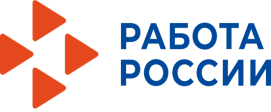 Программа государственной поддержки в 2023 году юридических лиц, включая некоммерческие организации, и индивидуальных предпринимателей в целях стимулирования занятости отдельных категорий гражданУСЛОВИЯ ДЛЯ ПОЛУЧЕНИЯ ГОСУДАРСТВЕННОЙ ПОДДЕРЖКИ: Привлечение из других субъектов РФ работников востребованных профессий (должностей, специальностей), включенных в предусмотренный перечень профессий. (перечень профессий размещен на едином краевом портале «Красноярский край»)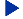  Трудоустройство граждан на условиях полного рабочего дня с учетом режима рабочего времени, установленного правилами внутреннего распорядка. Заключение трудового договора, в котором определена профессия (должность, специальность), включенная в перечень профессий, не позднее 1-го месяца со дня снятия гражданина с регистрационного учета в качестве ищущего работу или безработного. Выплата заработной платы трудоустроенным гражданам в размере не ниже величины минимального размера оплаты труда. Предоставление трудоустроенному гражданину на основе заключенного с ним соглашения мер финансовой поддержки за счет средств работодателя (компенсация затрат работника на проезд к новому месту проживания, аренда жилья и (или) иные выплаты).Для участия в программе государственной поддержки и получения субсидий: Направьте заявление на получение государственной услуги по содействию в подборе необходимых работников с отметкой участия в программе с помощью ЕЦП «Работа в России» (trudvsem.ru).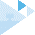  Трудоустройте гражданина, подходящего под критерии (зарегистрированного в ЦЗН другого субъекта РФ, имеющего включенную в перечень профессию). Направьте заявление о включении в реестр для предоставления субсидий в Фонд пенсионного и социального страхования РФ не ранее чем через 3 месяца, но не позднее 4 месяцев со дня заключения трудового договора.Субсидия предоставляется Фондом пенсионного и социального страхования РФ по истечении каждого третьего месяца (3-го, 6-го, 9-го и 12-го месяцев) после проверки факта, что гражданин продолжает трудовую деятельность.Размер субсидии (расчетный) на одного трудоустроенного составляет: 3 МРОТ (48 726 руб.) х Районный коэффициент (1,2) х Страховые взносы (1,302) = 76 129,5 рублей (общая сумма выплат на одного трудоустроенного – 304 518 рублей).2. Информационный кейс для работодателейАгентство труда и занятости населения Красноярского края  (391) 221-98-27, www.trud.krskstate.ruПрограмма государственной поддержки в 2023 году юридических лиц, включая некоммерческие организации, и индивидуальных предпринимателей в целях стимулирования занятости отдельных категорий гражданДля участия в программе господдержки:1. Направьте заявление на получение государственной услуги по содействию в подборе необходимых работников с отметкой участия в программе с помощью ЕЦП «Работа в России» (trudvsem.ru)2. Трудоустройте гражданина, подходящего под критерии, на условиях полного рабочего дня с заработной платой не ниже МРОТ.3. Направьте заявление о включении в реестр для предоставления субсидий в Фонд пенсионного и социального страхования РФ не ранее чем через 1 месяц с даты начала исполнения гражданином трудовых обязанностей в соответствии с трудовым договором.Трудоустраиваемые граждане в рамках программы:Относятся к категории молодежи в возрасте от 16 до 30 лет включительно;Безработные граждане, которые в 2023 году уволены в связи с ликвидацией или сокращением штата организации или индивидуального предпринимателя;Относятся к категории работников, находящихся под риском высвобождения;Граждане Украины и лица без гражданства, постоянно проживающие на территории Украины и прибывшие на территорию РФ в экстренном массовом порядке и получившие удостоверение беженца или свидетельство о предоставлении временно убежища на территории РФ.Размер субсидии и сроки выплаты:Размер субсидии на одного трудоустроенного гражданина (расчетный):МРОТ (16 242 руб.) х Районный коэффициент (1,2) х Страховые взносы (1,302) 
= 25 376,5 рублей (общая сумма выплат на одного трудоустроенного – 76 129,5 рублей).ВАЖНО! Выплата производится Фондом пенсионного и социального страхования РФ по истечении 1-го, 3-го и 6-го месяцев работы с даты трудоустройства гражданина, после проверки факта, что он продолжает трудовую деятельность.Условия для получения государственной поддержки:Организация официально зарегистрирована до 1 января 2023 года;Отсутствие задолженности превышающей 10 тыс. рублей по: уплате налогов, сборов, страховых взносов, пеней, штрафов и процентов, подлежащих уплате в соответствии с законодательством РФ; возврату в федеральный бюджет субсидий, бюджетных инвестиций и задолженность перед федеральным бюджетом; заработной плате;Работодатель не находится в процессе реорганизации, ликвидации, банкротства и ваша деятельность не была приостановлена или прекращена;Неполучение средств из федерального бюджета в рамках иных программ в целях возмещения затрат, связанных с трудоустройством отдельных категорий граждан;В уставном (складочном) капитале организации доля участия иностранных юридических лиц, местом регистрации которых является государство или территория, включенные в утвержденный Министерством финансов РФ перечень государств и территорий, предоставляющих льготный налоговый режим налогообложения и не предусматривающих раскрытия и предоставления информации при проведении финансовых операций в отношении таких юридических лиц, в совокупности не превышает 50 %;Руководитель, члены коллегиального исполнительного органа, лицо, исполняющее функции единоличного исполнительного органа, или главный бухгалтер вашей организации не внесены в реестр дисквалифицированных лиц.Организация не является получателем в 2023 году субсидии в соответствии с постановлением Правительства РФ «О предоставлении субсидий из федерального бюджета на государственную поддержку отдельных общественных и иных некоммерческих организаций».